МИНОБРНАУКИ  РОССИИ       «Юго-Западный государственный университет»Факультет ЮРИДИЧЕСКИЙКафедра Конституционного права					      полное название кафедрыНаправление подготовки (специальность) 40.03.01 «Юриспруденция»		шифр и название направления (подготовки), специальности ОТЧЕТоб учебной практике					          вид практикина _______________________________________________________				название предприятия, организации, учреждениястудента 4 курса, группы ЮР-___  					                    курса, группы____________________________________________				                            фамилия, имя, отчествоРуководитель практики от				Оценка      предприятия, организации, учреждения     ______________________  				_____________________            должность, фамилия, и. о.						подпись, датаРуководитель практики от				Оценкауниверситетапреподаватель    должность, звание, степень	 _________________________  				            __________________________	         фамилия, и. о.						               подпись, дата         Члены комиссии      __________________________   __________________                                                                 подпись, дата                                 инициалы                                                        __________________________   __________________                                                                 подпись, дата                                 инициалы  Курск, .Реферат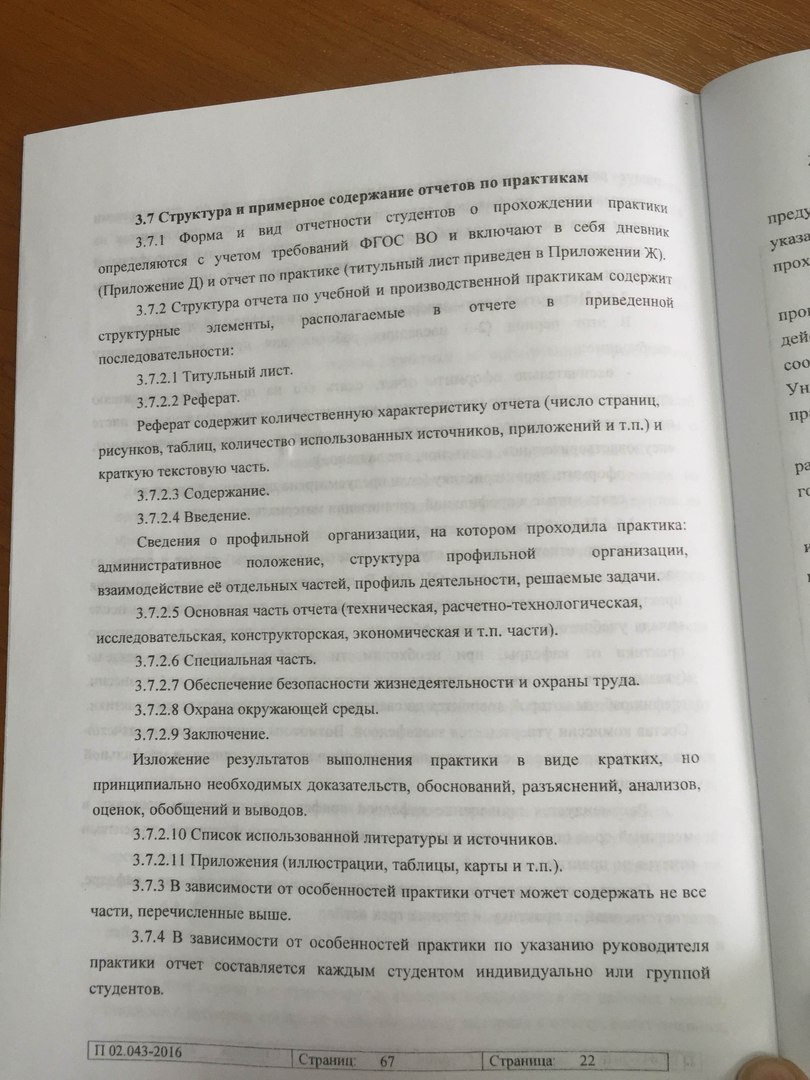 Отчет оформляетсяТип файла – Документ Word 2000, 2003, 2007 2010 (*.doc). Times New Roman; 14 шрифт, 1,5 интервал, выравнивание по ширине, количество страниц не менее 20.Поля: верхнее ; нижнее - ; левое - ; правое - , красная строка - СодержаниеВведение1 ОМВД по ………. району Курской областиСтруктура самой организацииДеятельность организации Отдел, в котором непосредственно Вы проходили практику  деятельность данного отдела Ваше непосредственное участие в деятельности отдела, приобретённые навыки, умения, знания. Заключение Список использованной литературы и источников Приложения (если есть) 